TOPIC: IntroducingEXAM:Question and answerLEVEL: A1Name: ____________________________    Surname: ____________________________    Nber: ____   Grade/Class: _____Name: ____________________________    Surname: ____________________________    Nber: ____   Grade/Class: _____Name: ____________________________    Surname: ____________________________    Nber: ____   Grade/Class: _____5-4 points: Mostly successful The student successfully fulfills the expectations for this part of the task, with occasional errors and hesitancy.3-2 points: Partially successfulThe student needs some work to fulfill the expectations for this part of the task but shows some effort.1 point      : Not successfulThe student does not fulfill the expectations for this part of the task.CRITERIA CRITERIA CITERIA CAN DO BETTER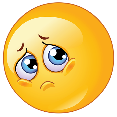    DEVELOPING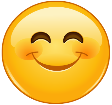    EXCELLENT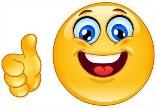            SCORE            1-2 pt             3-4 pts           5-6 pts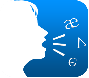 FLUENCY AND PRONUNCIATION:speech clarity; speech rate; pronunciation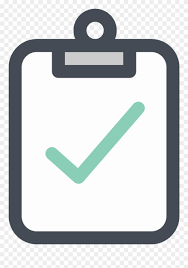                 TASK COMPLETIONAnswering the questions correctly                        ACCURACY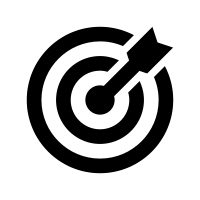 Using correct grammar and vocabularyTOTAL SCORE18 ptsPERCENTAGE